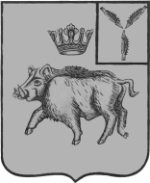 АДМИНИСТРАЦИЯБАРНУКОВСКОГО МУНИЦИПАЛЬНОГО ОБРАЗОВАНИЯ БАЛТАЙСКОГО МУНИЦИПАЛЬНОГО РАЙОНА	САРАТОВСКОЙ ОБЛАСТИП О С Т А Н О В Л Е Н И ЕОт 22.11.2023 г. №  54с.БарнуковкаО внесении изменений в постановление администрации Барнуковского муниципального образования от 20.12.2021 № 73«Об утверждении перечня главных администраторовдоходов бюджета Барнуковского муниципального образования Балтайского муниципального района,порядка и сроков внесения измененийв перечень главных администраторов доходов бюджета Барнуковского муниципального образования Балтайского муниципального района»В соответствии с пунктом 3.2 статьи 160.1 Бюджетного кодекса Российской Федерации, постановлением Правительства Российской Федерации от 16 сентября 2021 года № 1569 «Об утверждении общих требований к закреплению за органами государственной власти (государственными органами) субъекта Российской Федерации, органами управления территориальными фондами обязательного медицинского страхования, органами местного самоуправления, органами местной администрации полномочий главного администратора доходов бюджета и к утверждению перечня главных администраторов доходов бюджета субъекта Российской Федерации, бюджета территориального фонда обязательного медицинского страхования, местного бюджета», руководствуясь Уставом Барнуковского муниципального образования Балтайского муниципального района, ПОТАНОВЛЯЮ:          1. Внести в постановление администрации Барнуковского муниципального образования Балтайского муниципального района Саратовской области от 20.12.2021 г. № 73 «Об утверждении перечня главных администраторовдоходов бюджета Барнуковского муниципального образования Балтайского муниципального района,порядка и сроков внесения изменений в перечень главных администраторов доходов бюджета Барнуковского муниципального образования Балтайского муниципального района»  следующие изменения:          1.1 Приложение к постановлению изложить в новой редакции, согласно приложению.          2. Настоящее постановление вступает в силу со дня его обнародования.         3. Контроль за исполнением настоящего постановления оставляю за собой.Глава Барнуковского МО                                                                   Д.А.Гущин                                                                      Приложение № 1                                                                      к постановлению                                                                      администрации Барнуковского                                                                       муниципального образования                                                                       от 22.11.2023 г. № 54Перечень главных администраторов доходов бюджета Барнуковского муниципального образования Балтайского муниципального района1 Главным администратором может осуществляться администрирование поступлений по всем группам, подвидов данного вида доходов.2 Главным администратором может осуществляться администрирование поступлений по всем статьям, подстатьям и по всем группам подвидов данного вида доходов.                                                                           Приложение № 2                                                                           к постановлению                                                                           администрации Барнуковского                                                                             муниципального образования                                                                                                      от 22.11.2023 г. № 54Порядоки сроки внесения изменений в перечень главных администраторовдоходов бюджета Барнуковского муниципального образованияБалтайского муниципального района1. Настоящий Порядок устанавливает процедуру и сроки внесения изменений в перечень главных администраторов доходов бюджета Барнуковского муниципального образования Балтайского муниципального района (далее – Перечень). 2. В случаях изменения состава и (или) функций главных администраторов доходов бюджета Барнуковского муниципального образования Балтайского муниципального района (далее – главный администратор доходов), а также изменения принципов назначения и присвоения структуры кодов классификации доходов бюджетов главные администраторы доходов представляют в финансовое управление администрации Балтайского муниципального района Саратовской области (далее – финансовое управление) предложения о внесении изменений в Перечень (далее - предложения) с указанием следующей информации:- основание для внесения изменений в Перечень (с приложением правового акта об осуществлении бюджетных полномочий);- наименование главного администратора доходов с указанием кода главного администратора доходов;- код вида (подвида) доходов бюджета;- наименование кода вида (подвида) доходов бюджета.Финансовое управление в течение пяти рабочих дней рассматривает предложения и при отсутствии замечаний к представленной информации в течение пяти рабочих дней разрабатывает муниципальный правовой акт с соответствующими изменениями.В случае несоответствия предложений требованиям пункта 2 настоящего Порядка финансовое управление уведомляет главного администратора доходов об отказе во внесении изменений в Перечень.3. До 25 декабря текущего года Перечень, утвержденный настоящим постановлением, актуализируется с учетом внесенных изменений.Код бюджетной классификацииКод бюджетной классификацииНаименование главного администратора доходов местного бюджета Балтайского муниципального района, наименование кода вида (подвида) доходов местного бюджета Балтайского муниципального районаглавногоадминистраторадоходоввида (подвида) доходов областного бюджетаНаименование главного администратора доходов местного бюджета Балтайского муниципального района, наименование кода вида (подвида) доходов местного бюджета Балтайского муниципального района122471Администрация Барнуковского муниципального образования(для бюджета Барнуковского муниципального образования)Администрация Барнуковского муниципального образования(для бюджета Барнуковского муниципального образования)4711 11 05035 10 0000 120Доходы от сдачи в аренду имущества, находящегося в оперативном управлении органов управления сельских поселений и созданных ими учреждений (за исключением имущества муниципальных, бюджетных и автономных учреждений)4711 13 01995 10 0000 130Прочие доходы от оказания платных услуг (работ) получателями средств бюджетов сельских поселений4711 13 02065 10 0000 130Прочие доходы от компенсации затрат  бюджетов сельских поселений4711 17 01050 10 0000 180Невыясненные поступления, зачисляемые в бюджеты сельских поселений4711 17 05050 10 0000 180Прочие неналоговые доходы бюджетов сельских поселений4711 17 15030 10 2022 150Инициативные платежи, зачисляемые в бюджеты сельских поселений (инициативные платежи граждан на реализацию проекта «Ремонт водонапорной башни (замена) замена участка водопровода 250 метров с. Сосновка Барнуковского муниципального образования Балтайского муниципального района Саратовской области» с использованием средств областного бюджета)4712 02 16001 10 0003 150Дотации бюджетам сельских поселений на выравнивание бюджетной обеспеченности поселений за счет субвенции из областного бюджета4712 02 16001 10 0004 150Дотации бюджетам сельских поселений на выравнивание бюджетной обеспеченности поселений из местного бюджета муниципального района4712 02 35118 10 0000 150Субвенции бюджетам сельских поселений на осуществление первичного воинского учета местного самоуправления поселений, муниципальных и городских округов4712 02 40014 10 0008 150Межбюджетные трансферты, передаваемые бюджетам сельских поселений из бюджета муниципального района на осуществление части полномочий по решению вопросов местного значения в соответствии с заключенными соглашениями (в области дорожной деятельности)4712 02 40014 10 0009 150Межбюджетные трансферты, передаваемые бюджетам сельских поселений из бюджета муниципального района на осуществление части полномочий по решению вопросов местного значения в соответствии с заключенными соглашениями (по пожарной безопасности)4712 02 29999 10 0118 150Субсидии бюджетам сельских поселений на обеспечение дорожной деятельности в отношении автомобильных дорог общего пользования местного значения в границах населенных пунктов сельских поселений за счет средств областного дорожного фонда4712 02 49999 10 0034 150Прочие межбюджетные трансферты, передаваемые бюджетам сельских поселений (в целях обеспечения надлежащего осуществления полномочий по решению вопросов местного значения)100Управление Федерального казначейства по Саратовской областиУправление Федерального казначейства по Саратовской области1001 03 02000 01 0000 110Акцизы по подакцизным товарам (продукции), производимым на территории Российской Федерации²182Управление федеральной налоговой службы по Саратовской области Управление федеральной налоговой службы по Саратовской области 1821 01 02000 01 0000 110Налог на доходы физических лиц²1821 05 03000 01 0000 110Единый сельскохозяйственный налог²1821 06 01030 10 1000 110Налог на имущество физических лиц1821 06 06000 10 0000 110Земельный налог1821 08 04020 01 1000 110Государственная пошлина1821 06 06030 00 0000 110Земельный налог с организаций²1821 06 06040 00 0000 110Земельный налог с физических лиц²999Отделение по Саратовской области Волгл-Вятского главного управления Центральный банк Российской ФедерацииОтделение по Саратовской области Волгл-Вятского главного управления Центральный банк Российской Федерации9991 16 10000 00 0000 140Платежи в целях возмещения причиненного ущерба (убытков) 29991 17 00000 00 0000 000Прочие неналоговые доходы2